Персональные данные выпускника: 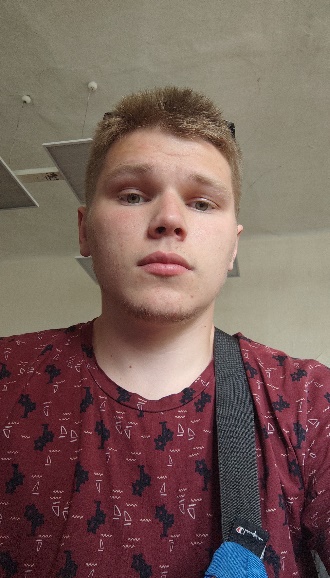 Ф.И.О.: Тельников Кирилл ДмитриевичДата рождения: 24.12.2002Свердловская область, г. Богданович,Телефон: 89527273706	Адрес эл. почты: telnikov2002@gmail.comУчебное заведение: ГАПОУ СО «Богдановичский политехникум»Специальность: "Техническая эксплуатация и обслуживание электрического и электромеханического оборудования (по отраслям)"Квалификация: ЭлектромеханикТип деятельности, которым вы хотели бы заниматься:Электромонтаж, электроэнергетика. Жизненное кредо: Находите время отдыхать, потому что работа есть всегда, а жизнь имеет свойство заканчиваться Дополнительные сведения:Производственную практику проходил на Арамиль ООО «Восток»  электромехаником 3 разряда, группа допуска 2.Честный, с чувством юмора. Готов учиться и познавать что-то новое.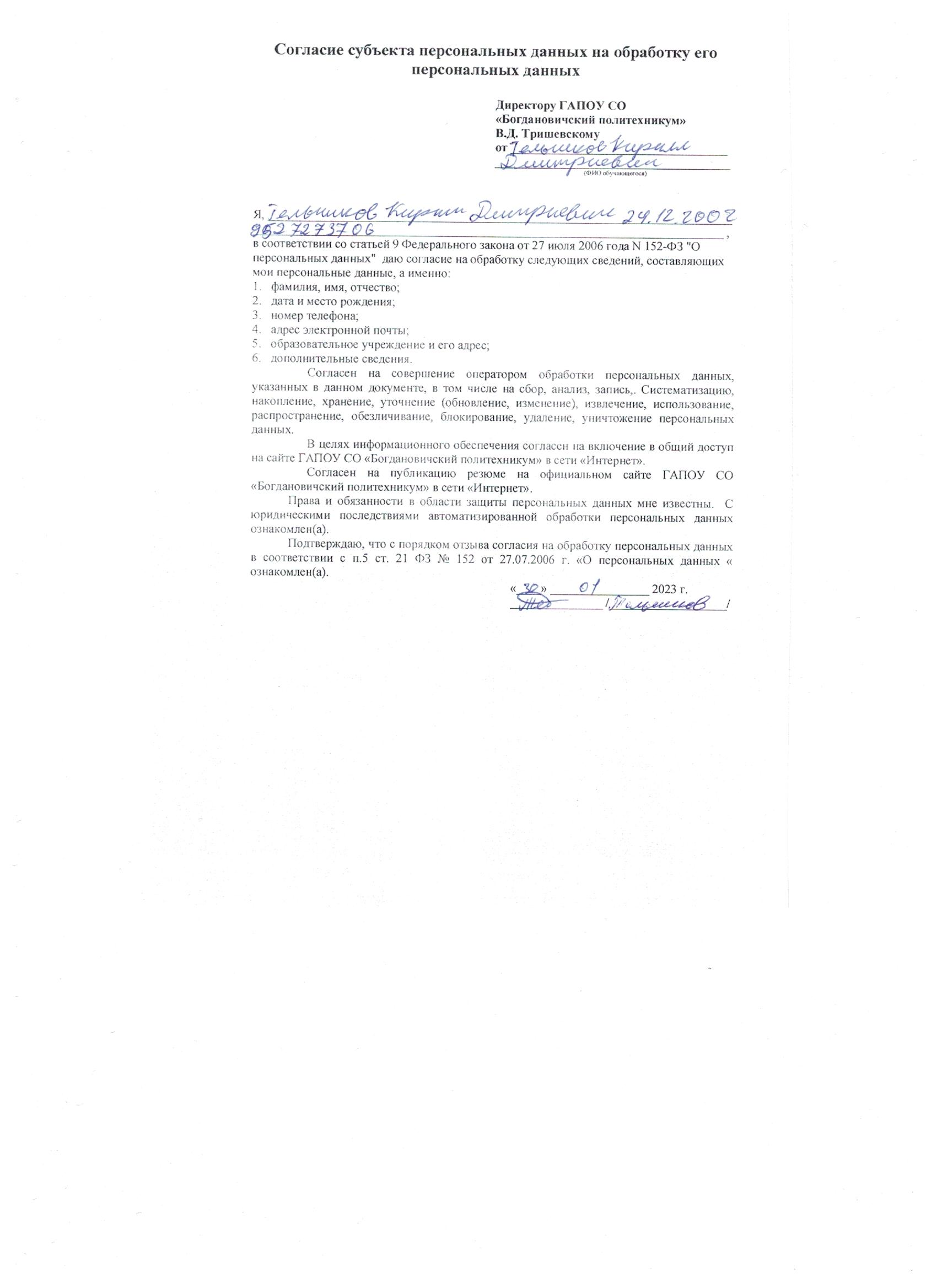 